Publicado en Madrid el 18/04/2024 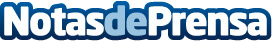 Allianz sigue ampliando su oferta y lanza el fondo Target 3% 2025 EUR CLASSEl fondo ofrece una rentabilidad estimada TAE del 3% para el periodo de 15 meses. Con este nuevo lanzamiento, la compañía continúa adaptándose al nuevo contexto de mercado Datos de contacto:Sonia RodríguezAllianz638 93 00 08Nota de prensa publicada en: https://www.notasdeprensa.es/allianz-sigue-ampliando-su-oferta-y-lanza-el Categorias: Nacional Finanzas Madrid Seguros http://www.notasdeprensa.es